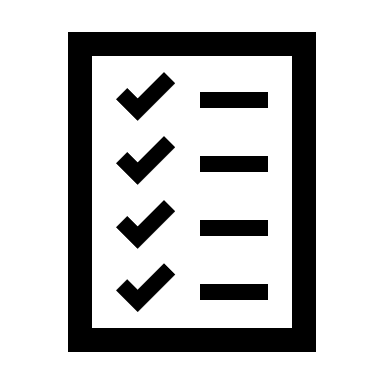 Чек-лист важных делЧек-лист важных дел